				        v2017-10-06_RU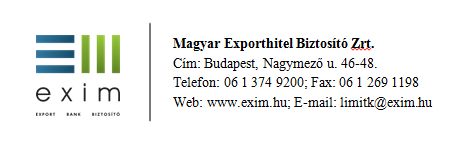  Базовый тариф				или			 Срочный тариф Новый покупатель		или				 Заявка на увеличение лимитаПримечания:–	Если компания-заявитель имеет долю участия* в иностранной компании, товарно-экспортный оборот которой в отношении данного Покупателя она желает застраховать, просим Вас ответить на следующие вопросы также и в отношении этой компании.–	Просим принять к сведению, что в соответствии с законодательством в случае компании с долей участия страхованию подлежит только экспорт товаров, а страхование предоставляемых услуг исключается. –	Обращаем Ваше внимание на то, что в рамках своей политики страхования рисков Страховщик полностью исключает любое экспортное страхование оборудования, оснащения и услуг военно-технического назначения**.Наименование экспортируемого товара/услуги:           Относится ли поставка данного товара/вида услуг к основному профилю деятельности компании?  ДА /  НЕТЕсли НЕТ, укажите причину отклонения от основного профиля деятельности:      Поставляемый товар/предоставляемая услуга имеет отношение к экспорту продукции/ оборудования военно-технического/военного назначения:Да:	□Нет:	□Поставляемый товар/предоставляемая услуга представляет собой продукт двойного назначения***:Да:	□Нет:	□Если товар/услуга представляет собой продукт двойного назначения, заявляем, что мы располагаем официальным разрешением на него согласно действующему законодательству:Да:	□Нет:	□Предстоящий экспорт в адрес Покупателя представляет собой деятельность, подлежащую государственному лицензированию:Да:	□и – мы располагаем необходимой лицензией:	□– мы не располагаем необходимой лицензией:	□Нет:	□Компания с долей участия (заполняется только при страховании компании с долей участия):В случае компании с долей участия — наименование основного вида деятельности и поставляемого товара:  ............................Поставляемый товар связан с экспортом оборудования военно-технического назначения:Да:	□Нет:	□Поставляемый товар представляет собой т. н. продукт двойного назначения:Да:	□Нет:	□Если товар представляет собой продукт двойного назначения, заявляем, что наша компания с долей участия располагает официальным разрешением на него согласно действующему законодательству:Да:	□Нет:	□Предстоящий экспорт, выполняемый в адрес Покупателя компанией с долей участия, представляет собой деятельность, подлежащую государственному лицензированию:Да:	□и компания с долей участия– располагает необходимой лицензией:	□– не располагает необходимой лицензией:	□Нет:	□запрашиваемая СУММА КРЕДИТНОГО ЛИМИТА: ……………………………… ВАЛЮТА: ………………МАКСИМАЛЬНЫЙ СРОК ПОГАШЕНИЯ С ОТСРОЧКОЙ ОПЛАТЫ: ……………	Перечень источников обеспечения (если имеются — напр., банковская гарантия, поручительство и т. п., с указанием срока их действия в формате «с... по ...»): только в отношении компании-заявителя: ………………………только в отношении компании с долей участия: …………………………в отношении компании-заявителя и компании с долей участия: ........................Минимальная сумма и валюта лимитной заявки:       Стоимость одной отгрузки/партии поставки:      …………….в случае компании с долей участия: ………………….В случае сезонного характера работы: запрашиваемая сумма сезонного кредитного лимита:            	  сроки сезона:        желательный срок погашения:      Нужен ли Вам Дополнительный льготный период дляпогашения**:      Если да, пожалуйста, укажите его причину:Запланированный годовой оборот по сделке с покупателем в валюте запрашиваемого кредитного лимита (в случае страхования компании с долей участия учесть также и ее оборот):      С какой даты Вы просите предоставить кредитную линию?Начало деловых отношений с Покупателем: компания-заявитель:       компания с долей участия:□Финансовый и прочий предшествующий опыт работы с Покупателем: компания-заявитель:       компания с долей участия:□Имеет ли в настоящее время Покупатель задолженность перед компанией с истекшим первоначальным сроком оплаты? 	 ДА /  НЕТЕсли да, укажите подробно: –В отношении компании-заявителя:Сумма счета:       		Срок оплаты:      					 Сумма счета:       		Срок оплаты:      					 Сумма счета:       		Срок оплаты:               В отношении компании с долей участия:Сумма счета:       		Срок оплаты:      					 Сумма счета:       		Срок оплаты:      					 Сумма счета:       		Срок оплаты:      Если у компании ИМЕЕТСЯ просроченное требование, укажите причины задержки оплаты:      Ежегодные показатели по поставкам: Дополнительная информация:Каково положение Вашей компании как поставщика в торговом обороте Покупателя?        Каково положение Покупателя на внутреннем и экспортном рынках?      Наличие непосредственных либо опосредованных отношений собственности между компанией-заявителем и Покупателем (а в случае страхования компании с долей участия — между компанией с долей участия и Покупателем):       таких отношений не имеется. 	      такие отношения имеются. Степень участия: _____.Непосредственные либо опосредованные владельцы, руководители высшего звена или другие руководящие сотрудники, члены наблюдательных органов компании-заявителя и Покупателя (а в случае страхования компании с долей участия — компании с долей участия и Покупателя): 	      ни полностью, ни частично не являются одними и теми же лицами.      	      полностью или частично являются одними и теми же лицами.Наличие между компанией-заявителем и Покупателем (а в случае страхования компании с долей участия — между компанией с долей участия и Покупателем) влияния*** (прочего участия) согласно определению ст. 8:2 ГК Венгрии:       таких отношений не имеется.      	такие отношения имеются.Компания-заявитель принимает к сведению, что подачей данной заявки она заказывает у ЗАО «МЕХИБ» услугу по оценке покупательского риска, стоимость которой подлежит оплате по счету вне зависимости от заключения договора страхования. Компания-заявитель подтверждает, что ей предоставлен Перечень условий, содержащий тарифы на услуги, связанные с заявкой на получение кредитного лимита, действующие на момент подачи заявки, и она ознакомлена с содержанием этого документа. Для урегулирования любых споров, возникающих в связи с данным заказом либо с выполнением услуги, применяются положения Закона Венгрии о Гражданском процессуальном кодексе, касающиеся общей компетенции и регулированияполномочий.Дата									Печать, подпись* Компания с долей участия:На основании Постановления Правительства Венгрии № 312/2001 об условиях осуществления Венгерским Акционерным обществом по страхованию экспортных кредитов (ЗАО «МЕХИБ») страхования — из средств центрального бюджета, под общее поручительство Правительства Венгрии — сделок с неконкурентоспособной степенью риска  n)	 Компания с долей участия:па) Компанией с долей участия считается такое зарегистрированное за пределами Венгрии хозяйственное общество, входящее в сферу собственности Страхователя,naa) в котором Страхователь или любой из владельцев Страхователя обладает — прямо или косвенно, согласно статье 8:2 Гражданского кодекса Венгрии — доминирующим влиянием, либоnab) которое само или посредством одного из своих владельцев обладает — прямо или косвенно, согласно статье 8:2 Гражданского кодекса Венгрии — доминирующим влиянием в застрахованном хозяйственном обществе.nb) Между Страхователем и зарегистрированным за пределами Венгрии хозяйственным обществом существуют отношения участия помимо указанных в пункте па) даже в том случае, если физическое лицо или хозяйственное общество, считающееся третьим лицом, прямо или косвенно обладает доминирующим влиянием в обоих из них согласно определению ст. 8:2 Гражданского кодекса Венгрии.Статья 4 (1). ЗАО «МЕХИБ» может страховать:а) затраты на производство продукции или оказание услуг согласно экспортному (внешнеторговому) контракту;б) 	платежные требования в отношении иностранного должника, вытекающие из экспортного (внешнеторгового) контракта и кредитного договора, включая издержки, связанные с перепродажей иностранному должнику товара, принятого от Страхователя компанией с долей участия либо переработанного компанией с долей участия, при условии, что экспорт продукции по рамочному внешнеторговому контракту отвечает требованиям абзаца (1) или (7) статьи 7 в отношении пропорции предписаний о доле товаров венгерского происхождения.**Товары/услуги военно-технического назначения:На основании Закона за № CIХ от 2005 года о лицензировании производства товаров и оказания услуг военно-технического назначения:товары военно-технического назначения: продукты или услуги, связанные с основными интересами безопасности в области обороны, непосредственно предназначенные для применения в военных целях, для защиты национальной безопасности, правопорядка и общественного порядка, указанные в общем списке военной продукции Европейского союза, а также включенные в него исходя из национальных интересов;оказание услуг военно-технического назначения: техническое и технологическое проектирование, техническая поддержка, накопление запасов, организация хранения, реализация, экспертиза качества, установка, ввод в эксплуатацию, эксплуатация, техническое обслуживание, ремонт, модернизация, усовершенствование, сборка и демонтаж, обезвреживание, уничтожение и поиск продукции, включая изготовление на заказ, передачу технических и технологических инструкций и опыьа по его производству, а также теоретическое и практическое обучение обращению с продукцией и подготовка кадров.***Товары двойного назначения:В соответствии с Постановлением Правительства Венгрии за номером 13/2011 (II.22.) о лицензировании внешнеторгового оборота продукции двойного назначения, а также на основании Регламента Совета Европейского Союза 428/2009 от 5 мая 2009 г. , устанавливающего режим для контроля за экспортом, перемещением, продажей и транзитом продукции двойного назначения на территории Сообщества:«продукция двойного назначения»: товары, включая программное обеспечение и технологии, которые могут быть использованы как для гражданских, так и для военных целей; это понятие включает в себя также и такие продукты, которые могут использоваться как для целей, не связанных со взрывом, так и – в любой форме – в рамках программ по производству ядерного оружия или других ядерных взрывных устройств.**** Дополнительный льготный период для погашения:При необходимости Дополнительного льготного периода для погашения Страховщик продлевает на 30 дней срок оплаты счета, выставленного должнику компанией-заявителем/Страхователем. Об этих дополнительных 30 днях не сообщается должнику, и они не продлевают срок оплаты по выставленному счету, поэтому обязанность должника по проведению оплаты в адрес Страхователя в первоначально установленный срок остается в силе.Даже в случае предоставления дополнительного периода для погашения срок несения рисков Страховщиком не может превышать два года. Основой для выставления и оплаты счетов за страхование — согласно актуальному Перечню условий — является срок погашения, увеличенный на Дополнительный льготный период для погашения, указанный на коммерческих счетах, с учетом дополнительной премии за Дополнительный льготный период для погашения.Применение Дополнительного льготного периода для погашения влечет за собой изменение сразу нескольких пунктов Общих условий оказания услуг, регламентирующих договор страхования, что отражается Страховщиком и Страхователем в оговорке к страховому полису.***** Статья 8:2 ГК [Влияние]:(1) 	Доминирующим влиянием считают такие отношения, в рамках которых физическое или юридическое лицо (имеющее влияние) обладает более чем половиной акций другого юридического лица либо оказывает на него решающее влияние.(2) 	Лицо, оказывающее влияние на другое юридическое лицо, считается обладателем доминирующего влияния, если оно является членом или акционером этого юридического лица иа) 	имеет право на выборы или отзыв руководителей высшего звена либо большинства членов Наблюдательного совета этого юридического лица, либо(b) 	по соглашению с влиятельным лицом другие участники или акционеры юридического лица голосуют таким же образом, как влиятельное лицо, либо осуществляют свое право голоса через влиятельное лицо, при условии, что совместно они набирают более чем половину голосов.(3) 	Отношения доминирующего влияния имеют место и в том случае, если доминирующее влияние обеспечивается данному лицу за счет полномочий на основе косвенного влияния согласно пп. (1)–(2).(4) 	Косвенным влиянием в юридическом лице обладает лицо, который располагает влиянием в другом (промежуточном) юридическом лице, имеющем право голоса в рассматриваемом юридическом лице. Степень косвенного влияния определяется как доля влияния промежуточного юридического лица, которая совпадает со степенью влияния влиятельного лица в промежуточным юридическом лице. Если влиятельное лицо располагает более чем половиной голосов в промежуточным юридическом лице, то влияние промежуточного юридического лица в юридическом лице следует учитывать полностью как косвенное влияние влиятельного лица(5)	 Прямое и косвенное долевое участие или право голоса близких родственников следует засчитывать совместно.Заявка на получение кредитного лимита             C Вариант Номер полиса:      (если имеется договор страхования)Полное название и ИНН компании-заявителя:      Полное название и ИНН компании-заявителя:      Застрахованных клиентов просим заполнить данные о компании только в том случае, если в них произошли изменения.Застрахованных клиентов просим заполнить данные о компании только в том случае, если в них произошли изменения.Юридический адрес:      Юридический адрес:      Имя и должность контактного лица: 
     Телефон:      Адрес эл. почты:      Телефакс:      
Полное наименование Покупателя:      
Полное наименование Покупателя:      
Полное наименование Покупателя:      
Полное наименование Покупателя:      
Полное наименование Покупателя:      Юридический адрес:      Юридический адрес:      Юридический адрес:      Страна:      Страна:      № регистр. документа или ИНН:      № регистр. документа или ИНН:      Веб-страница (факультативно):      Веб-страница (факультативно):      Веб-страница (факультативно):      Даете ли Вы свое согласие на то, чтобы со ссылкой на Вас мы обратились к Покупателю с целью непосредственного получения финансовой информации?   ДА /  НЕТЕсли ДА, просьба указать имя и контактные данные контактного лица Покупателя:Даете ли Вы свое согласие на то, чтобы со ссылкой на Вас мы обратились к Покупателю с целью непосредственного получения финансовой информации?   ДА /  НЕТЕсли ДА, просьба указать имя и контактные данные контактного лица Покупателя:Даете ли Вы свое согласие на то, чтобы со ссылкой на Вас мы обратились к Покупателю с целью непосредственного получения финансовой информации?   ДА /  НЕТЕсли ДА, просьба указать имя и контактные данные контактного лица Покупателя:Даете ли Вы свое согласие на то, чтобы со ссылкой на Вас мы обратились к Покупателю с целью непосредственного получения финансовой информации?   ДА /  НЕТЕсли ДА, просьба указать имя и контактные данные контактного лица Покупателя:Даете ли Вы свое согласие на то, чтобы со ссылкой на Вас мы обратились к Покупателю с целью непосредственного получения финансовой информации?   ДА /  НЕТЕсли ДА, просьба указать имя и контактные данные контактного лица Покупателя:Контактное лицо:     Контактное лицо:     Контактное лицо:     Контактное лицо:     Контактное лицо:     Телефон:      Телефакс:      Телефакс:      Телефакс:      Адрес эл. почты:      Финансовый годТорговый оборот с Покупателем (в форинтах, евро и т. д.)Применяемый метод платежа, максимальный срок оплаты